 ПРИНЯТЫОбщим собранием работников ЧДОУ «Школа-сад«РАЗВИТИЕ»протокол от 11.01.2021 года № 1  УТВЕРЖДАЮДиректор ЧДОУ «Школа-сад«РАЗВИТИЕ» 	Т.А.Яхнич Приказ от 11.01.2021 года № 	ПРАВИЛА ВНУТРЕННЕГО ТРУДОВОГО РАСПОРЯДКАЧАСТНОГО ДОШКОЛЬНОГО ОБРАЗОВАТЕЛЬНОГО УЧРЕЖДЕНИЯ«Школа-сад «РАЗВИТИЕ»(ЧДОУ «Школа-сад «РАЗВИТИЕ»)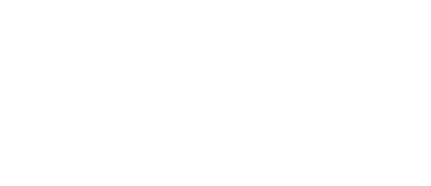 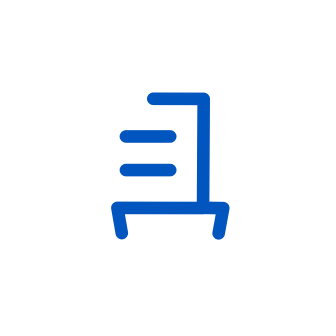 Санкт-Петербург 2021Передан через Диадок 01.06.2021 17:44 GMT+03:00 35a27618-eb65-47d2-b321-    c7fbe3da4de1Страница 1 из 16 ОБЩИЕ ПОЛОЖЕНИЯНастоящие правила внутреннего трудового распорядка (далее - Правила) - локальный нормативный акт, регламентирующий в соответствии с:Трудовым кодексом Российской Федерации (далее - Кодекс),законом Российской Федерации «Об образовании в Российской Федерации» (от 29.12.12 г. № 273-ФЗ),иными действующими федеральными и региональными нормативными документами порядок приема и увольнения работников, основные права, обязанности и ответственность сторон трудового договора, режим работы, время отдыха, применяемые к работникам меры поощрения и взыскания, а также иные вопросы регулирования взаимоотношений в дошкольной образовательной организации Частное дошкольное образовательное учреждение «Школа-сад «РАЗВИТИЕ» Санкт- Петербурга (далее - Работодатель).Правила призваны способствовать укреплению трудовой дисциплины, рациональному использованию рабочего времени, совершенствованию организации труда.Работник - физическое лицо, вступившее в трудовые отношения с Работодателем.Дошкольная образовательная организация - образовательная организация, осуществляющая в качестве основной цели ее деятельности образовательную деятельность по образовательным программам дошкольного образования, присмотр и уход за детьми (ст. 11, п. 6 ст. 12, ст. 13, пп. 1 п. 2 ст. 23 Федерального закона от 29.12.2012 № 273-ФЗ "Об образовании в Российской Федерации").ПОРЯДОК ПРИЕМА НА РАБОТУТрудовые отношения возникают между работником и Работодателем на основании трудового договора, заключаемого ими в соответствии с главой 10 Кодекса.При заключении трудового договора лицо, поступающее на работу, предъявляет Работодателю:паспорт или иной документ, удостоверяющий личность;трудовую книжку, за исключением случаев, когда трудовой договор заключается впервые или работник поступает на работу на условиях совместительства;страховое свидетельство государственного пенсионного страхования;документы воинского учета - для военнообязанных и лиц, подлежащих призыву на военную службу;документ о наличии педагогического образования, о квалификации или наличии специальных знаний - при поступлении на работу, требующую специальных знаний или специальной подготовки;медицинское заключение (справку) об отсутствии противопоказаний по состоянию здоровья для работы в дошкольной образовательной организации.В соответствии с Федеральным законом от 08.06.2020 №165-ФЗ «О внесении изменений в статьи 46 и 108 Федерального закона «Об образовании в Российской Федерации» и приказом Министерства просвещения РФ от 18.09.2020 № 508 "Об утверждении Порядка допуска лиц, обучающихся по образовательным программам высшего образования, к занятию педагогической деятельностью по общеобразовательным программам"при заключении трудового договора с лицами, обучающиеся по образовательным программам высшего образования по специальностям и направлениям подготовки "Образование и педагогические науки" (далее – Студент) и успешно прошедших промежуточную аттестацию не менее чем за три года обучения, а по дополнительным общеобразовательным программам - лицами, обучающиеся по образовательным программам высшего образования поспециальностям и направлениям подготовки, соответствующим направленности дополнительных общеобразовательных программ, и успешно прошедшие промежуточную аттестацию не менее чем за два года обучения, предоставляются:документы, предусмотренные статьей 65 Трудового кодекса Российской Федерации, за исключением документов об образовании и о квалификации;характеристика Студента, выданная организацией, осуществляющей образовательную деятельность, в которой он обучается;справка о периоде обучения по образцу, самостоятельно установленному организацией, осуществляющей образовательную деятельность, в которой он обучается, подтверждающую успешное прохождение им промежуточной аттестации не менее чем за три года обученияпо образовательной программе высшего образования по специальностям и направлениям подготовки "Образование и педагогические науки" (для допуска к занятию педагогической деятельностью по основным общеобразовательным программам) или не менее чем за два года обучения по образовательным программам высшего образования по специальностям и направлениям подготовки, соответствующим направленности дополнительных общеобразовательных программ (для допуска к занятию педагогической деятельностью по дополнительным общеобразовательным программам), с указанием перечня освоенных обучающимся учебных предметов, курсов, дисциплин (модулей), практики и общего количества часов, предусмотренных программами учебных предметов, курсов, дисциплин (модулей).В случае представления обучающимся неполного комплекта документов или выявленияу Студента ограничений к занятию педагогической деятельностью, предусмотренных статьей 331 Трудового кодекса Российской Федерации, работодатель возвращает представленные документы Студенту с указанием причин возврата.Со Студентом, представившим полный комплект документов Работодатель проводит собеседование с целью оценки подготовленности обучающегося к занятию педагогической деятельностью по основным или дополнительным общеобразовательным программам, а такжес целью определения соответствия образовательной программы высшего образования направленности дополнительной общеобразовательной программы (в отношении обучающихся, претендующих на занятие педагогической деятельностью по дополнительным общеобразовательным программам).Решение о допуске Студента к педагогической деятельности принимается работодателем по результатам проведенного с ним собеседования. В случае принятия решения о допуске обучающегося к педагогической деятельности работодатель заключает с ним трудовой договор в соответствии с Трудовым кодексом Российской Федерации .При заключении трудового договора обязательному предварительному медицинскому осмотру (обследованию) подлежат все лица.В отдельных случаях, с учетом специфики работы, законодательством Российской Федерации может предусматриваться необходимость предъявления при заключении трудового договора дополнительных документов.При заключении трудового договора впервые трудовая книжка и страховое свидетельство государственного пенсионного страхования оформляются Работодателем.В случае отсутствия у лица, поступающего на работу, трудовой книжки в связи с ее утратой, повреждением или по иной причине Работодатель обязан по письменному заявлению этого лица (с указанием причины отсутствия трудовой книжки) оформить новую трудовую книжку.Прием на работу оформляется приказом Работодателя, изданным на основании заключенного трудового договора. Содержание приказа должно соответствовать условиям заключенного трудового договора.Трудовой договор с работником заключается в письменной форме, составляется в двух экземплярах, каждый из которых подписывается сторонами. Один экземпляр трудового договора передается работнику, другой хранится у Работодателя. Трудовой договор, не оформленный надлежащим образом, считается заключенным, если работник приступил к работе с разрешенияили по поручению Работодателя или его представителя. При фактическом допущении работника к работе Работодатель обязан оформить с ним трудовой договор в письменной форме не позднее трех дней со дня фактического допущения работника к работе.Приказ о приеме на работу объявляется работнику под расписку в трехдневный срок со дня подписания трудового договора. По требованию работника Работодатель обязан выдать ему надлежаще заверенную копию указанного приказа.При приеме на работу Работодатель обязан ознакомить работника с настоящими Правилами, иными локальными нормативными актами, имеющими отношение к трудовой функции работника.При заключении трудового договора в нем по соглашению сторон может быть предусмотрено условие об испытании работника в целях проверки его соответствия поручаемой работе.Отсутствие в трудовом договоре условия об испытании означает, что работник принят на работу без испытания. В случае, когда работник фактически допущен к работе без оформления трудового договора, условие об испытании может быть включено в трудовой договор, только если стороны оформили его в виде отдельного соглашения до начала работы.В период испытания на работника распространяются положения трудового законодательства и иных нормативных документов, содержащих нормы трудового права, коллективного договора, соглашений, локальных нормативных актов.Срок испытания не может превышать трех месяцев, а для руководителя Работодателя и его заместителей, главного бухгалтера и его заместителей, руководителей филиалов, представительств или иных обособленных структурных подразделений организации - шести месяцев, если иное не установлено федеральным законом.В соответствии с Указом Президента Российской Федерации от 07.05.2018 №204«О национальных целях и стратегических задачах развития Российской Федерации на период до 2024 года», а также ст.13 Федерального закона от 29.12.2012 №273-ФЗ «Об образованиив Российской Федерации» Работник может осуществлять сопровождение образовательных программ с применением дистанционных образовательных программ и электронного обучения. В случае сопровождения Работником образовательных программ с применением дистанционных образовательных технологий, электронного обучения, Работодатель вносит соответствующие изменения в трудовой договор и должностную инструкцию Работника.ПОРЯДОК УВОЛЬНЕНИЯ (ПРЕКРАЩЕНИЯ ТРУДОВОГО ДОГОВОРА)Прекращение трудового договора оформляется приказом (распоряжением) руководителя Работодателя. Записи о причинах увольнения в трудовую книжку должны производиться в точном соответствии с формулировкой действующего законодательства и со ссылкой на соответствующую статью, пункт Трудового кодекса Российской Федерации или иного закона.Во всех случаях днем увольнения работника является последний день его работы.ПРАВА И ОБЯЗАННОСТИ РАБОТНИКАРаботник имеет право на:заключение, изменение и расторжение трудового договора в порядке и на условиях, которые установлены Трудовым кодексом Российской Федерации, иными федеральными законами;предоставление работы, обусловленной трудовым договором;рабочее место, соответствующее условиям, предусмотренным государственными стандартами организации и безопасности труда и коллективным договором;своевременную и в полном объеме выплату заработной платы в соответствии со своей квалификацией, сложностью труда, количеством и качеством выполненной работы;отдых, обеспечиваемый установлением нормальной продолжительности рабочего времени, сокращенного рабочего времени для отдельных профессий и категорий работников, предоставлением еженедельных выходных дней, нерабочих праздничных дней, оплачиваемых ежегодных отпусков;полную достоверную информацию об условиях труда и требованиях охраны труда на рабочем месте;профессиональную подготовку, переподготовку и повышение своей квалификации в порядке, установленном Трудовым кодексом Российской Федерации, иными федеральными законами;возмещение вреда, причиненного работнику в связи с исполнением им трудовых обязанностей, и компенсацию морального вреда в порядке, установленном Трудовым кодексом Российской Федерации, иными федеральными и региональными нормативными документами;обязательное социальное страхование в случаях, предусмотренных федеральными законами;участие в управлении организацией в формах, предусмотренных Кодексом, иными федеральными и региональными документами, Уставом ЧДОУ, коллективным договором;защиту своих трудовых прав, свобод и законных интересов в соответствии с действующим законодательством; разрешение индивидуальных и коллективных трудовых споров в порядке, установленном Кодексом, Законом РФ «Об образовании в Российской Федерации», иными действующими федеральными и региональными нормативными документами.Работник обязан:соблюдать настоящие Правила;добросовестно исполнять свои трудовые обязанности, возложенные на него трудовым договором, использовать все рабочее время для производительного труда;соблюдать трудовую дисциплину в соответствии с утвержденным графиком работы в ДОО;своевременно и точно исполнять распоряжения администрации, быть вежливыми с родителями (законными представителями) обучающихся и членами коллектива, соблюдать правила этики поведения;воздерживаться от действий, мешающих другим работникам выполнять их трудовые обязанности;соблюдать требования по технике безопасности, правила противопожарной безопасности, производственной санитарии и гигиене труда, производственной охране, пользоваться средствами индивидуальной защиты;бережно относиться к имуществу Работодателя и других работников, экономно и рационально использовать материальные ресурсы;строго соблюдать приказ (инструкцию) по охране жизни и здоровья детей, содержать в чистоте и порядке свое рабочее место;незамедлительно сообщить Работодателю либо непосредственному руководителю о возникновении ситуации, представляющей угрозу жизни и здоровью людей, сохранности имущества Работодателя (в том числе имущества третьих лиц, находящегося у Работодателя, если Работодатель несет ответственность за сохранность этого имущества);систематически проходить медицинские обследования в установленном порядке.Работнику запрещается:отдавать детей посторонним лицам без письменного заявления родителей (законных представителей) обучающихся; отпускать детей домой одних по просьбе родителей;изменять по своему усмотрению утвержденный график работы;удлинять или сокращать продолжительность занятий (форм непрерывной образовательной деятельности) с детьми и перерывы между ними;оставлять детей без присмотра;допускать присутствие в группах посторонних лиц;говорить на повышенных тонах, браниться, выражаться нецензурными словами;применять меры психического и физического насилия к детям.ОТВЕТСТВЕННОСТЬ РАБОТНИКАРаботник несет установленную законодательством Российской Федерации ответственность за сохранность жизни и здоровья детей.За нарушение трудовой дисциплины Работодатель применяет следующие дисциплинарные взыскания:замечание;выговор;увольнение по соответствующим основаниям.До применения дисциплинарного взыскания Работодатель должен затребовать от работника письменное объяснение. Если по истечении двух рабочих дней указанное объяснение работником не представлено, то составляется соответствующий акт.Непредставление работником объяснения не является препятствием для применения дисциплинарного взыскания.Дисциплинарное взыскание применяется не позднее одного месяца со дня обнаружения проступка, не считая времени болезни работника, пребывания его в отпуске, а также времени, необходимого на учет мнения представительного органа работников.Дисциплинарное взыскание не может быть применено позднее шести месяцев со дня совершения проступка, а по результатам ревизии, проверки финансово-хозяйственной деятельности или аудиторской проверки - позднее двух лет со дня его совершения. В указанные сроки не включается время производства по уголовному делу.За каждый дисциплинарный проступок может быть применено только одно дисциплинарное взыскание.Работник обязан возместить Работодателю причиненный ему прямой действительный ущерб. Неполученные доходы (упущенная выгода) взысканию с работника не подлежат. Под прямым действительным ущербом понимается реальное уменьшение наличного имущества Работодателя или ухудшение состояния указанного имущества (в том числе имущества третьих лиц, находящегося у Работодателя, если Работодатель несет ответственность за сохранность этого имущества), а также необходимость для Работодателя произвести затраты либо излишние выплаты на приобретение или восстановление имущества.Работник несет материальную ответственность как за прямой действительный ущерб, непосредственно причиненный им Работодателю, так и за ущерб, возникший у Работодателя в результате возмещения им ущерба иным лицам.Работник, причинивший ущерб Работодателю, возмещает этот ущерб в соответствии с Кодексом и иными федеральными законами.Работодатель обязан доказать размер причиненного ему ущерба.ПРАВА И ОБЯЗАННОСТИ РАБОТОДАТЕЛЯРаботодатель имеет право:заключать, изменять и расторгать трудовые договоры с работниками в порядке и на условиях,которые установлены Трудовым кодексом Российской Федерации, иными федеральными и региональными нормативными документами;поощрять работников за добросовестный эффективный труд;требовать от работников исполнения ими трудовых обязанностей и бережного отношения к имуществу Работодателя и других работников, соблюдения Правил внутреннего трудового распорядка организации, соблюдения Правил;привлекать работников к дисциплинарной и материальной ответственности в порядке, установленном Трудовым кодексом Российской Федерации, иными федеральными законами.вести коллективные переговоры и заключать коллективные договоры;принимать локальные нормативные акты;создавать объединения Работодателей в целях представительства и защиты своих интересов и вступать в них.Работодатель обязан:соблюдать законы и иные нормативные правовые акты, локальные нормативные акты, условия коллективного договора, соглашений и трудовых договоров;предоставлять работникам работу, обусловленную трудовым договором;обеспечивать безопасность труда и условия, отвечающие требованиям охраны и гигиены труда;обеспечивать работников оборудованием, инструментами, документацией и иными средствами, необходимыми для исполнения ими трудовых обязанностей;всемерно укреплять трудовую дисциплину;совершенствовать образовательный процесс, распространять и внедрять инновационный опыт работы в дошкольной образовательной организации;выплачивать в полном размере причитающуюся работникам заработную плату в сроки, установленные Трудовым кодексом Российской Федерации, коллективным договором, Правилами внутреннего трудового распорядка организации, трудовыми договорами;осуществлять обязательное социальное страхование работников в порядке, установленном федеральными законами;возмещать вред, причиненный работникам в связи с исполнением ими трудовых обязанностей, а также компенсировать моральный вред в порядке и на условиях, которые установлены Трудовым кодексом Российской Федерации, федеральными законами и иными нормативными правовыми актами;создавать условия, необходимые для полноценного развития обучающихся, а также обеспечивающие охрану их жизни и здоровья;проводить противопожарный инструктаж (вводный, первичный и повторный) для изучения и выполнения работниками  Правил пожарной безопасности;предоставлять представителям работников полную и достоверную информацию, необходимую для заключения коллективного договора, соглашения и контроля их выполнения;знакомить работников под роспись с принимаемыми локальными нормативными актами, регламентирующих организацию и содержание их трудовой деятельности;своевременно выполнять предписания федерального и регионального органа исполнительной власти, уполномоченного на проведение государственного надзора и контроля над соблюдением трудового законодательства и иных нормативных правовых актов, содержащих нормы трудового права, своевременно уплачивать штрафы, наложенные за нарушения трудового законодательства и иных нормативных правовых актов, содержащих нормы трудового права;рассматривать представления соответствующих профсоюзных органов, иных избранных работниками представителей  о выявленных  нарушениях трудового  законодательства и  иныхактов, содержащих нормы трудового права, принимать меры по устранению выявленных нарушений и сообщать о принятых мерах указанным органам и представителям;создавать условия, обеспечивающие участие работников в управлении организацией в формах, предусмотренных Кодексом, иными федеральными и региональными нормативными документами, Уставом ЧДОУ, коллективным договором;исполнять иные обязанности, предусмотренные Кодексом, федеральными законами и иными нормативными правовыми актами, содержащими нормы трудового права, коллективным договором, соглашениями и трудовыми договорами.Запрещается в рабочее время:отвлекать работников от их непосредственной работы для выполнения общественных обязанностей и проведения разного рода мероприятий, не связанных с основной деятельностью;созывать собрания, совещания по общественным делам.На образовательных занятиях (и других формах работы с детьми) посторонние лица могут присутствовать только с разрешения Работодателя.Входить в помещение во время занятий (форм непрерывной образовательной деятельности) с детьми  разрешается только руководителю.Делать замечания педагогу во время занятий (форм непрерывной образовательной деятельности) не разрешается, если нет угрозы жизни и здоровью детей. В случае необходимости замечания педагогу по организации и качеству профессиональной деятельности делаются после занятий (форм непрерывной образовательной деятельности) при отсутствии детей.ОТВЕТСТВЕННОСТЬ РАБОТОДАТЕЛЯЗа нарушение санитарного законодательства Работодатель несет ответственность в порядке, установленном Федеральным законом от 30.03.1999 N 52-ФЗ "О санитарно-эпидемиологическом благополучии населения".Работодатель обязан в случаях, установленных законодательством Российской Федерации, возместить работнику неполученный им заработок во всех случаях незаконного лишения его возможности трудиться.При нарушении установленного срока выплаты заработной платы, оплаты отпуска, выплат при увольнении и других выплат, причитающихся работнику, Работодатель несет ответственность, предусмотренную действующим законодательством Российской Федерации.Работодатель, причинивший ущерб работнику, возмещает этот ущерб в соответствии с Кодексом и иными федеральными законами.Трудовым договором или заключаемыми в письменной форме соглашениями, прилагаемыми к нему, может конкретизироваться материальная ответственность Работодателя. При этом договорная ответственность Работодателя перед работником не может быть ниже, чем это предусмотрено Кодексом или иными федеральными законами.Расторжение трудового договора после причинения ущерба не влечет за собой освобождения Работодателя от материальной ответственности, предусмотренной Кодексом или иными федеральными законами.Материальная ответственность Работодателя наступает за ущерб, причиненный им работнику в результате его виновного противоправного поведения (действий или бездействия), если иное не предусмотрено Кодексом или иными федеральными законами.РЕЖИМ РАБОТЫ (РАБОЧЕЕ ВРЕМЯ И ВРЕМЯ ОТДЫХА)Для работников ЧДОУ установлена пятидневная рабочая неделя с двумя выходными днями(субботой, воскресеньем).Режим рабочего времени в ЧДОУ предусматривает:продолжительность рабочей недели;продолжительность ежедневной работы (смены);время начала и окончания работы;время перерывов в работе;чередование рабочих и нерабочих дней, которые устанавливаются коллективным договором в соответствии с ТК РФ, иными федеральными законами.Продолжительность рабочей недели в ЧДОУ - пятидневная с двумя выходными днями (суббота, воскресенье);Продолжительность ежедневной работы сотрудников ЧДОУ:Воспитатели групп общеразвивающей направленности работают в 2-х сменном режиме:первая смена – с 9.30 до 17.00,вторая смена с 10.30 до 18.00.Объем нагрузки педагогического работника ЧДОУ оговаривается в трудовом договоре.Первоначально оговоренный объем в трудовом договоре объем педагогической нагрузки в дальнейшем может быть изменен сторонами (с согласия работника и администрации), что должно отразиться в соответствующих изменениях в договоре.Стороны признают, что специфика работы требует установления режима проведения:общих собраний работников ОУ, педагогических советов во внерабочее время в соответствии с графиком, составленным и утвержденным директором ЧДОУ;родительских собраний с 17.30 до 19.00 в соответствии с годовым графиком;заседаний родительского комитета - в вечернее время с 17.30 в соответствии с планом работы;культмассовых мероприятий с воспитанниками – в соответствии с режимом групп и годовым планом;Администрация	обязуется	установить	продолжительность	рабочего	времени педагогических работников ЧДОУ согласно нормативно-правовой базы.Неполная педагогическая нагрузка устанавливается только с согласия работника.Для изменения учебной нагрузки по инициативе администрации согласия работника не требуется:в случае временного перевода на другую работу в связи с производственной необходимостью (статья 74 ТК РФ);в случае простоя;при восстановлении на работе педагогического работника, ранее выполнявшего эту педагогическую нагрузку;при возвращении на работу женщины, прервавшей отпуск по уходу за ребенком до достижения им возраста 3-х лет или после окончания отпуска.Учебная нагрузка педагогических работников-женщин, находящихся в отпуске по уходу за ребенком до достижения им трех лет, определяется на общих основаниях.Трудовой договор в соответствии со статьей 93 ТК РФ может быть заключен на условиях работы с уменьшенной учебной нагрузкой в случаях:соглашения между работником и администрацией ЧДОУ как при приеме на работу, так и впоследствии;по просьбе беременной женщины, одного из родителей (опекуна, попечителя), имеющего ребенка в возрасте до 14 лет (ребенка-инвалида в возрасте до 18 лет), а также лица, осуществляющего уход за больным членом семьи.Помощникам воспитателей  устанавливается 8-ми часовой рабочий день в режиме с 10.00 до 18.00 (перерыв на обед с14.00 до 14.30).При совмещении профессий (должностей) и расширении зон обслуживания продолжительность рабочего времени работников, устанавливается в соответствии со ст. 60.2 ТК РФ.Для работников-совместителей продолжительность рабочего времени согласно ст.284 ТК РФ не должна превышать 4 ч в день, если в этот же день он выполняет основную работу. В дни, когда по основному месту работы работник свободен от исполнения трудовых обязанностей, он может работать по совместительству полный рабочий день. В течение одного месяца продолжительность рабочего времени не должна превышать половины месячной нормы рабочего времени, установленной для соответствующей категории работников.Режим рабочего времени устанавливается Правилами внутреннего трудового распорядка. По соглашению сторон может быть установлен индивидуальный режим рабочего времени:перенесено время начала и окончания работы;перерыва для отдыха и питания;введѐн гибкий график рабочего времени.Режим работы для руководителя образовательного учреждения  определяется ненормированный рабочий день в соответствии со ст. 101 ТК РФПравила внутреннего трудового распорядка и должностные обязанности работников прилагаются к Коллективному договору.При совпадении выходного и нерабочего праздничного дней выходной день переносится на следующий после праздничного рабочий день.Выходные и нерабочие праздничные дни предоставляются работникам в соответствии с действующим законодательством Российской Федерации.По соглашению между работником и Работодателем могут устанавливаться как при приеме на работу, так и впоследствии неполный рабочий день (смена) или неполная рабочая неделя. Работодатель обязан устанавливать неполный рабочий день (смену) или неполную рабочую неделю в случаях, установленных Кодексом, федеральными законами и иными нормативными правовыми актами Российской Федерации.По согласованию отдельного работника и Работодателя может быть установлен режим рабочего времени, который отличается от общих правил. Такой режим устанавливается трудовым договором (приложением к трудовому договору). При этом определяются начало, окончание или общая продолжительность рабочего дня (смены), перерывы, учетный период. Работодатель обеспечивает отработку работником суммарного количества рабочих часов втечение соответствующих учетных периодов (рабочего дня, недели, месяца и других).Воспитателям и помощникам воспитателей запрещается оставлять работу до прихода сменяющего работника. В случае неявки сменяющего работника воспитатель заявляет об этом руководителю или лицу, его (ее) замещающему, которые примут меры и заменят другим работником.Воспитателям, другим педагогам и работникам ЧДОУ, которые работают непосредственно с детьми, запрещается оставлять детей без присмотра.Отпуска предоставляются работникам в соответствии с нормами, установленными законом. С графиком отпусков работник должен быть ознакомлен не позднее, чем за две недели до начала отпуска.ПООЩРЕНИЕ ЗА ТРУДЗа добросовестное исполнение работниками трудовых обязанностей, продолжительную и безупречную работу, а также другие достижения в труде применяются следующие виды поощрения:объявление благодарности;выдача премии;награждение ценным подарком;награждение почетной грамотой;награждение нагрудным знаком;представление к званиюдругое.Поощрения оформляются приказом (распоряжением) Работодателя, сведения о поощрениях заносятся в трудовую книжку работника.ГАРАНТИИ РАБОТНИКУ ПРИ ВРЕМЕННОЙ НЕТРУДОСПОСОБНОСТИПри временной нетрудоспособности Работодатель выплачивает работнику пособие по временной нетрудоспособности в соответствии с федеральным законом.Основанием для назначения пособия по временной нетрудоспособности является выданный в установленном порядке больничный листок (листок временной нетрудоспособности).МЕДИЦИНСКИЕ ОСМОТРЫ. ЛИЧНАЯ ГИГИЕНАРаботники проходят профилактические медицинские осмотры и соблюдают личную гигиену в соответствии с требованиями Федерального закона РФ от 30.03.1999 № 52-ФЗ "О санитарно-эпидемиологическом благополучии населения", СанПин.Работодатель обеспечивает:наличие в организации Санитарных правил и норм (указанных в п. 11.1) и доведение их содержания до работников;выполнение требований Санитарных правил и норм всеми работниками;организацию производственного и лабораторного контроля;необходимые условия для соблюдения Санитарных правил и норм;прием на работу лиц, имеющих допуск по состоянию здоровья, прошедших профессиональную гигиеническую подготовку и аттестацию;наличие личных медицинских книжек на каждого работника;своевременное прохождение периодических медицинских обследований всеми работниками;организацию   курсовой    гигиенической    подготовки    и    переподготовки    по    программе гигиенического обучения не реже 1 раза в 2 года;выполнение постановлений, предписаний центров Роспотребнадзора;условия труда работников в соответствии с действующим законодательством Российской Федерации, санитарными правилами и гигиеническими нормативами;исправную работу технологического, холодильного и другого оборудования;проведение при необходимости мероприятий по дезинфекции, дезинсекции и дератизации;наличие аптечек для оказания первой медицинской помощи и их своевременное пополнение;организацию санитарно-гигиенической работы с персоналом путем проведения семинаров, инструктажей, лекций.Медицинский персонал осуществляет ежедневный контроль над соблюдением требований санитарных правил.ИНЫЕ ВОПРОСЫ РЕГУЛИРОВАНИЯ ТРУДОВЫХ ОТНОШЕНИЙПри выполнении своих трудовых обязанностей работник должен иметь опрятный вид, чистую одежду и обувь.Запрещается:уносить с места работы имущество, предметы или материалы, принадлежащие Работодателю, без получения на то соответствующего разрешения;курить в помещении и на территории ЧДОУ;готовить личную пищу;вести длительные личные телефонные разговоры;приносить с собой или употреблять алкогольные напитки, наркотические вещества, находиться на рабочем месте в состоянии алкогольного, наркотического или токсического опьянения.Все работники ЧДОУ обязаны проявлять вежливость, уважение, терпимость в отношениях с обучающимися, другими работниками ЧДОУ, родителями обучающихся.В ЧДОУ устанавливается правило обращаться друг к другу по имени, отчеству и на "Вы".С Правилами внутреннего трудового распорядка должны быть ознакомлены все работники, включая вновь принятых на работу.Все работники ЧДОУ обязаны неукоснительно соблюдать настоящие Правила.Приложение №1 к «Правилам внутреннего трудового распорядкадошкольной образовательной организации» утвержденных приказом ________________КОДЕКС ЭТИКИ И СЛУЖЕБНОГО ПОВЕДЕНИЯ РАБОТНИКОВОБЩИЕ ПОЛОЖЕНИЯПоложение о профессиональной этике педагогических работников и специалистов Частного дошкольного образовательного учреждения «Школа-сад «РАЗВИТИЕ» (далее - ЧДОУ) разработано в соответствии с:ч. 4 ст. 47 Федерального Закона от 29.12.2012 № 273-ФЗ «Об образовании в Российской Федерации»,Конституцией Российской Федерации;Федерального закона от 25.12.2008 № 273-ФЗ «О противодействии коррупции» (с изменениями на 22 декабря 2014 года)Трудового кодекса Российской ФедерацииКаждый работник должен принимать все необходимые меры для соблюдения положений Кодекса, а каждый гражданин Российской Федерации вправе ожидать от работника поведения в отношениях с ним в соответствии с положениями Кодекса.Знание и соблюдение работниками положений Кодекса является одним из критериев оценки качества их профессиональной деятельности и трудовой дисциплины.Настоящее Положение принимается Общим собранием работников образовательной организации, имеющим право вносить в него изменения и дополнения, утверждается приказом директора образовательной организации;Настоящее Положение вводится в целях:установления этических норм и правил поведения педагогических работников и специалистов для выполнения ими своих профессиональной деятельности;содействия укреплению авторитета педагогических работников образовательной организации;обеспечение норм поведения педагогических работников;повышения эффективности выполнения педагогическими работниками и специалистами своих трудовых обязанностей.Выработанные нормы профессиональной этики обязательны для всех педагогических работников и специалистов независимо от занимаемой должности, наличия наград и поощрений, стажа педагогической работы.Положение о профессиональной этике является локальным актов, открытым для ознакомления всех участников образовательных отношений.ОСНОВНЫЕ	ОБЯЗАННОСТИ,	ПРИНЦИПЫ	И	ПРАВИЛА	СЛУЖЕБНОГО ПОВЕДЕНИЯ РАБОТНИКОВВ соответствии со статьей 21 Трудового кодекса Российской Федерации работник обязан:добросовестно исполнять свои трудовые обязанности, возложенные на него трудовым договором;соблюдать правила внутреннего трудового распорядка;соблюдать трудовую дисциплину;выполнять установленные нормы труда;соблюдать требования по охране труда и обеспечению безопасности труда;бережно относиться к имуществу работодателя (в том числе к имуществу третьих лиц, находящемуся у работодателя, если работодатель несет ответственность за сохранность этого имущества) и других работников;незамедлительно сообщить работодателю либо непосредственному руководителю о возникновении ситуации, представляющей угрозу жизни и здоровью людей, сохранности имущества работодателя (в том числе имущества третьих лиц, находящегося у работодателя, если работодатель несет ответственность за сохранность этого имущества).осуществлять свою деятельность на высоком профессиональном уровне;уважать честь и достоинство обучающихся и других участников образовательных отношений;развивать у обучающихся познавательную активность, самостоятельность, инициативу, творческие способности, формировать гражданскую позицию, способность к труду и жизни в условиях современного мира, формировать у обучающихся культуру здорового и безопасного образа жизни;применять педагогически обоснованные и обеспечивающие высокое качество образования формы, методы обучения и воспитания;учитывать особенности психофизического развития обучающихся и состояние их здоровья, соблюдать специальные условия, необходимые для получения образования лицами с ограниченными возможностями здоровья, взаимодействовать при необходимости с медицинскими организациями;Основные принципы служебного поведения работников являются основой поведения граждан в связи с нахождением их в трудовых отношениях с государственным учреждением Санкт-Петербурга.Работники, сознавая ответственность перед гражданами, обществом и государством, призваны:исходить из того, что признание, соблюдение и защита прав и свобод человека и гражданина определяют основной смысл и содержание деятельности ЧДОУ;соблюдать Конституцию Российской Федерации, законодательство Российской Федерации и Санкт-Петербурга, не допускать нарушение законов и иных нормативных правовых актов исходя из политической, экономической целесообразности либо по иным мотивам;обеспечивать эффективную работу ЧДОУ;осуществлять свою деятельность в пределах предмета и целей деятельности ЧДОУ;при исполнении должностных обязанностей не оказывать предпочтения каким-либо профессиональным или социальным группам и организациям, быть независимыми от влияния отдельных граждан, профессиональных или социальных групп и организаций;исключать действия, связанные с влиянием каких-либо личных, имущественных (финансовых) и иных интересов, препятствующих добросовестному исполнению ими должностных обязанностей;соблюдать беспристрастность, исключающую возможность влияния на их деятельность решений политических партий и общественных объединений;соблюдать нормы профессиональной этики и правила делового поведения;проявлять корректность и внимательность в обращении с гражданами и должностными лицами;проявлять терпимость и уважение к обычаям и традициям народов России и других государств, учитывать культурные и иные особенности различных этнических, социальных групп и конфессий, способствовать межнациональному и межконфессиональному согласию;воздерживаться от поведения, которое могло бы вызвать сомнение в добросовестном исполнении работником должностных обязанностей, а также избегать конфликтных ситуаций, способных нанести ущерб его репутации или авторитету ЧДОУ;не использовать должностное положение для оказания влияния на деятельность государственных органов, органов местного самоуправления, организаций, должностных лиц и граждан при решении вопросов личного характера;воздерживаться от публичных высказываний, суждений и оценок в отношении деятельности ЧДОУ, его руководителя, если это не входит в должностные обязанности работника;соблюдать установленные в ЧДОУ правила предоставления служебной информации и публичных выступлений;уважительно относиться к деятельности представителей средств массовой информации по информированию общества о работе ЧДОУ, а также оказывать содействие в получении достоверной информации в установленном порядке;постоянно стремиться к обеспечению как можно более эффективного распоряжения ресурсами, находящимися в сфере его ответственности;противодействовать проявлениям коррупции и предпринимать меры по ее профилактике в порядке, установленном действующим законодательством;проявлять при исполнении должностных обязанностей честность, беспристрастность и справедливость, не допускать коррупционно опасного поведения (поведения, которое может восприниматься окружающими как обещание или предложение дачи взятки, как согласие принять взятку или как просьба о даче взятки либо как возможность совершить иное коррупционное правонарушение).В целях противодействия коррупции работнику рекомендуется:уведомлять работодателя, органы прокуратуры, правоохранительные органы обо всех случаях обращения к работнику каких-либо лиц в целях склонения к совершению коррупционных правонарушений;не получать в связи с исполнением должностных обязанностей вознаграждения от физических и юридических лиц (подарки, денежное вознаграждение, ссуды, услуги материального характера, плату за развлечения, отдых, за пользование транспортом и иные вознаграждения);принимать меры по недопущению возникновения конфликта интересов и урегулированию возникших случаев конфликта интересов, не допускать при исполнении должностных обязанностей личную заинтересованность, которая приводит или может привести к конфликту интересов, уведомлять своего непосредственного руководителя о возникшем конфликте интересов или о возможности его возникновения, как только ему станет об этом известно.Педагогическим работникам рекомендуется соблюдать культуру речи, не допускать использования в присутствии всех участников образовательных отношений грубости, оскорбительных выражений или реплик.Внешний вид педагогического работника при выполнении им трудовых обязанностей должен способствовать уважительному отношению к педагогическим работникам и образовательной организации, соответствовать общепринятому деловому стилю, который отличают официальность, сдержанность, аккуратность.Работник может обрабатывать и передавать служебную информацию при соблюдении действующих в ЧДОУ норм и требований, принятых в соответствии с законодательством Российской Федерации.Работник обязан принимать соответствующие меры по обеспечению безопасности и конфиденциальности информации, за несанкционированное разглашение которой он несетответственность или(и) которая стала известна ему в связи с исполнением им должностных обязанностей.Работник, наделенный организационно-распорядительными полномочиями по отношению к другим работникам, должен стремиться быть для них образцом профессионализма, безупречной репутации, способствовать формированию в организации либо ее подразделении благоприятного для эффективной работы морально-психологического климата.Работник, наделенный организационно-распорядительными полномочиями по отношению к другим работникам, призван:принимать меры по предупреждению коррупции, а также меры к тому, чтобы подчиненные ему работники не допускали коррупционно опасного поведения, своим личным поведением подавать пример честности, беспристрастности и справедливости;не допускать случаев принуждения работников к участию в деятельности политических партий, общественных объединений и религиозных организаций;по возможности принимать меры по предотвращению или урегулированию конфликта интересов в случае, если ему стало известно о возникновении у работника личной заинтересованности, которая приводит или может привести к конфликту интересов.ОТВЕТСТВЕННОСТЬ ЗА НАРУШЕНИЕ НАСТОЯЩЕГО ПОЛОЖЕНИЯНарушение педагогическим работником норм настоящего Положения рассматривается на заседаниях коллегиальных органов управления, предусмотренных уставом образовательной организации, и (или) комиссиях по урегулированию споров между участниками образовательных отношений.Соблюдение педагогическим работником норм настоящего Положения учитывается при проведении аттестации педагогических работников на соответствие занимаемой должности, при применении дисциплинарных взысканий в случае совершения работником, выполняющим воспитательные функции, аморального проступка, несовместимого с продолжением данной работы, а также при поощрении работников, добросовестно исполняющих трудовые обязанности.Документ подписан и передан через оператора ЭДО АО «ПФ «СКБ Контур»Документ подписан и передан через оператора ЭДО АО «ПФ «СКБ Контур»Документ подписан и передан через оператора ЭДО АО «ПФ «СКБ Контур»Документ подписан и передан через оператора ЭДО АО «ПФ «СКБ Контур»Документ подписан и передан через оператора ЭДО АО «ПФ «СКБ Контур»Подписи отправителя:Владелец сертификата: организация, сотрудник ЧДОУ "ШКОЛА-САД "РАЗВИТИЕ"Яхнич Татьяна Александровна, ДиректорСертификат: серийный номер, период действия01679BA70000ACA7A1486E17D179532BC4 с 22.07.2020 13:00 по 06.08.2021 13:00 GMT+03:00Дата и время подписания 01.06.2021 17:44 GMT+03:00Подпись соответствует файлу документадолжностьпри пятидневнойрабочей неделеДиректорненормированный рабочий день (выполнение своих функций за пределами нормальной продолжительности рабочеговремени)Администраторы, воспитатели групп, помощники воспитателей общеразвивающей направленности7,2 часовмузыкальный руководитель, учитель рисования4,8 часов